HOLLY HIGH SCHOOL
GIRLS VARSITY TENNISHolly High School Girls Varsity Tennis finishes 1st place at Kearsley and Clio MatchesTuesday, April 17, 2018
4:00 PM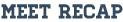 Holly Tennis opened their 2018 Flint Metro League season with two 8-0 victories over Clio and Kearsley. While the weather conditions were harsh and the ladies were even greeted with sleet towards the end of the match, the day ended with an extremely exciting final set that freshman Lauren Lesch was able to pull out 7-5 in a comeback win. Congrats to all players on a great day of tennis! The teams travel to Brighton and Utica this weekend for two tough tournaments before taking on Fenton and Flushing next week.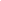 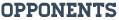 